คำนำ		ระเบียบกระทรวงมหาดไทย   ว่าด้วยการจัดทำแผนพัฒนาองค์กรปกครองส่วนท้องถิ่น  พ.ศ.2548 แก้ไขเพิ่มเติม (ฉบับที่ 2) พ.ศ. 2559 และ (ฉบับที่ 3) พ.ศ. 2561  ข้อ 29 คณะกรรมการติดตามและประเมินผลแผนพัฒนาท้องถิ่นมีอำนาจหน้าที่  (1)  กำหนดแนวทาง วิธีการในการติดตามและประเมินผลแผนพัฒนาท้องถิ่น (2) ดำเนินการติดตามและประเมินผลแผนพัฒนาท้องถิ่น  (3)  รายงานผลและเสนอความเห็นซึ่งได้จากการติดตามและประเมินผลแผนพัฒนาท้องถิ่นต่อผู้บริหารท้องถิ่น เพื่อให้ผู้บริหารท้องถิ่นเสนอต่อสภาท้องถิ่น และคณะกรรมการพัฒนาท้องถิ่น พร้อมทั้งประกาศผลการติดตามและประเมินผลแผนพัฒนาท้องถิ่น ให้ประชาชนในท้องถิ่นทราบในที่เปิดเผยภายในสิบห้าวัน นับแต่วันรายงานผลและเสนอความเห็นดังกล่าวและต้องปิดประกาศไว้เป็นระยะเวลาไม่น้อยกว่าสามสิบวัน โดยอย่างน้อยปีละหนึ่งครั้งภายในเดือนธันวาคมของทุกปี และเพื่อนำข้อมูลที่ได้จากการดำเนินโครงการหรือกิจกรรมการพัฒนาในแต่ละปี มาประเมินผลและสรุปผลการดำเนินงานตามแผนพัฒนาที่วางไว้ ซึ่งข้อมูลที่ได้จากการประเมินผลนั้นนับว่าเป็นประโยชน์อย่างยิ่งแก่องค์กรปกครองส่วนท้องถิ่น ที่จะนำมาประเมินประสิทธิภาพและประสิทธิผลการให้บริการประชาชนในท้องถิ่นนั้น ๆ		คณะกรรมการติดตามประเมินผลแผนพัฒนาเทศบาลตำบลไม้เรียง  หวังเป็นอย่างยิ่งว่า เทศบาลตำบลไม้เรียง  จะนำข้อมูลที่ได้จากการประเมินผลฯ ดังกล่าว ไปปรับปรุงประสิทธิภาพการดำเนินงานตามแผนพัฒนาท้องถิ่นให้บรรลุตามวัตถุประสงค์ที่วางไว้เพื่อประโยชน์สูงสุดของประชาชนในท้องถิ่นต่อไป						คณะกรรมการติดตามและประเมินผลแผนพัฒนา                                                                              เทศบาลตำบลไม้เรียง							          พฤศจิกายน  2562สารบัญเรื่อง																								      หน้าส่วนที่ 1ข้อมูลทั่วไป									        1แบบที่  1  การช่วยกำกับการจัดทำแผนยุทธศาสตร์ขององค์กรปกครองส่วนท้องถิ่น        7	         แบบที่  2  แบบติดตามผลการดำเนินงานขององค์กรปกครองส่วนท้องถิ่นรายไตรมาส      9 			ส่วนที่  2  					  จำนวนโครงการและงบประมาณตามแผนพัฒนาท้องถิ่น พ.ศ.2561 – 2565	      18ผลการดำเนินงานตามแผนพัฒนาท้องถิ่น พ.ศ. 2561 – 2565 แยกเป็นรายไตรมาส    20 ส่วนที่  3              รายงานผลงานประจำปีงบประมาณ 2562 ตามสาขาการพัฒนา	                           21    ส่วนที่  4 		    สรุปผลการประเมินความพึงพอใจต่อผลการดำเนินงานของเทศบาลตำบลไม้เรียง           25ส่วนที่  5    ปัญหาและอุปสรรคข้อเสนอแนะของคณะกรรมการติดตามและประเมินผลแผนพัฒนา     34ภาคผนวกรายงานการประชุมคณะกรรมการติดตามและประเมินผลแผนพัฒนารายงานผลสรุปการดำเนินงานปีงบประมาณ 2562รายงานโครงการที่เบิกจ่าย ปีงบประมาณ 2562ประกาศเทศบาลตำบลไม้เรียง1ส่วนที่  1ข้อมูลทั่วไปชื่อ  เทศบาลตำบลไม้เรียงข้อมูลเกี่ยวกับที่ตั้ง  อาณาเขต  เขตการปกครอง  ประชากร    ที่ตั้ง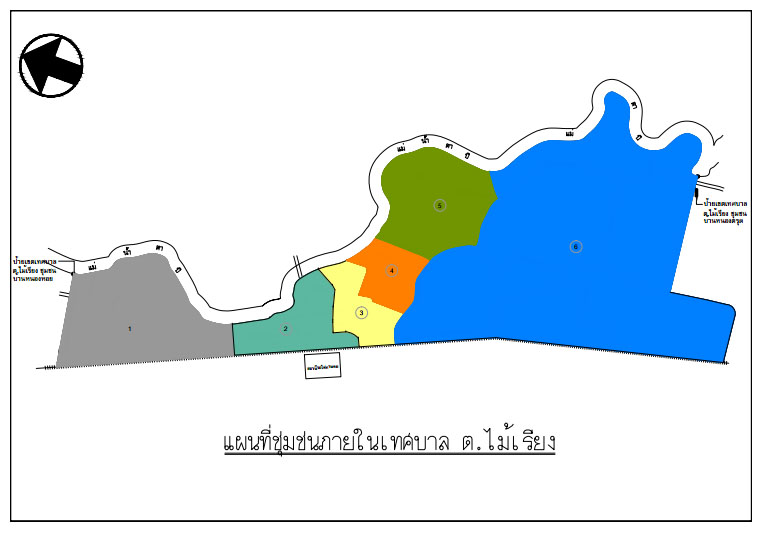 ที่ตั้งเทศบาลตำบลไม้เรียง อยู่ห่างจากอำเภอฉวาง  ระยะทางประมาณ และอยู่ห่างจากตัวจังหวัดนครศรีธรรมราช  ระยะทางประมาณ  75 กิโลเมตร  มีจำนวนพื้นที่ 2.48 ตารางกิโลเมตร  หรือ    มีอาณาเขตติดต่อกับชุมชนข้างเคียงดังนี้		ทิศเหนือ                    ติดต่อกับหมู่  5 บ้านปากกะเปียด   ตำบลนาเขลียง		ทิศใต้	    	           ติดต่อกับหมู่  7 บ้านหนองมวง   ตำบลไม้เรียง		ทิศตะวันออก	           ติดต่อกับแม่น้ำตาปี  หมู่ที่ 2 บ้านไสโคกเกาะ   และหมู่ที่ 3         					 บ้านท่าแห้ง   ตำบลนาแว		ทิศตะวันตก		 ติดต่อกับทางรถไฟและหมู่ที่ 2 บ้านคลองหราด ตำบลไม้เรียง2.2  สภาพภูมิประเทศ  	  เป็นลักษณะของที่ราบเชิงเขา มีภูเขาอยู่ห่างทางทิศตะวันตกเฉียงเหนือ ความสูงของพื้นที่อยู่ระหว่าง 50- จากระดับน้ำทะเลปานกลางมีแม่น้ำลำคลองที่สำคัญ คือ แม่น้ำตาปีไหลผ่านตามแนวเขตทางด้านทิศตะวันออกของเทศบาล ส่วนใหญ่เป็นที่ราบลุ่มเหมาะแก่การเกษตร2	     2.3  ลักษณะของดิน  พื้นที่เขตเทศบาลตำบลไม้เรียง  ลักษณะของของดินเป็นดินเนื้อละเอียด  มีอินทรีย์วัตถุ เหมาะสำหรับการเพาะปลูก ส่วนบริเวณอื่นเป็นบริเวณที่สูงหรือเนินเขา ลักษณะของดินเป็นดินเนื้อหยาบ        มีอินทรีย์วัตถุน้อยเหมาะสำหรับการปลูกไม้ยืนต้น ลักษณะภูมิอากาศ   ลักษณะอากาศไม่ร้อนจัดหรือหนาวจัด  โดยมีอุณหภูมิเฉลี่ยทั้งปี  24  องซาเซลเซียสแบ่งออกได้เป็น 2 ฤดู คือ ฤดูร้อน เริ่มตั้งแต่ เดือนกุมภาพันธ์ – พฤษภาคม ฤดูฝน เริ่มตั้งแต่เดือนมิถุนายน – เดือนมกราคม ประชากร2.5.1 ด้านจำนวนประชากร  	         ในเขตเทศบาลตำบลไม้เรียง มีประชากร จำนวน 2,459 คน เป็นชาย จำนวน1,200 คน    เป็นหญิง  จำนวน 1,259  คน  มีครัวเรือนทั้งหมด  1,247  ครัวเรือน   ความหนาแน่นครัวเรือนละ  4 – 5  คน  สามารถแยกช่วงอายุได้  ดังนี้  (ข้อมูล ณ เดือนกันยายน พ.ศ. 2562)2.5.2  ช่วงอายุและจำนวนประชากร  หมายเหตุ  :   จำนวนประชากรในเขตเทศบาลตำบลไม้เรียง  แยกตามช่วงอายุ เฉพาะผู้มีสัญชาติไทย ข้อมูล ณ เดือนกันยายน  25624วิสัยทัศน์ ในการพัฒนาท้องถิ่นของเทศบาลตำบลไม้เรียง  คือ“เทศบาลตำบลไม้เรียง เป็นชุมชนเข้มแข็ง และน่าอยู่”3.1   พันธกิจ1.  สร้างระบบสาธารณูปโภคและสาธารณูปการ  ให้ได้มาตรฐานและเพียงพอต่อความต้องการของประชาชนส่งเสริมด้านการศึกษา ภูมิปัญญาท้องถิ่น อนุรักษ์ศิลปวัฒนธรรม  ส่งเสริมด้านการท่องเที่ยว  นันทนาการและการกีฬาส่งเสริมสุขภาพและบริการด้านสาธารณสุขส่งเสริมและสนับสนุนการประกอบอาชีพหลักและอาชีพเสริมของประชาชนเพื่อแก้ไขปัญหาความยากจน โดยยึดปรัชญาเศรษฐกิจพอเพียงพัฒนาศักยภาพของคนและสังคมยกมาตรฐานคุณภาพชีวิตเสริมสร้างความสงบเรียบร้อยและความปลอดภัยในชีวิตและทรัพย์สินของประชาชนสร้างระบบการกำจัดขยะมูลฝอย สิ่งปฏิกูล และการคุ้มครองดูแล รักษาทรัพยากรธรรมชาติ พัฒนา สิ่งแวดล้อมและภูมิทัศน์เมืองพัฒนาบุคลากรให้มีคุณภาพ เพิ่มประสิทธิภาพในการทำงาน สร้างระบบการบริหารการจัดการที่ดีมีความโปร่งใส ส่งเสริมสนับสนุนการเมือง การปกครอง ตามระบอบประชาธิปไตย3.2  จุดมุ่งหมายเพื่อการพัฒนาจัดระบบสาธารณูปโภคและสาธารณูปการในทุก ๆ ด้าน ให้เกิดผลการพัฒนาที่ยั่งยืนมีคุณภาพยกระดับคุณภาพการศึกษา พัฒนาด้านการท่องเที่ยวและการกีฬา รวมทั้งปลูกฝังให้ประชาชน อนุรักษ์ศิลปวัฒนธรรมประเพณีและภูมิปัญญาท้องถิ่นดำเนินการเพื่อให้ประชาชนมีสุขภาพอนามัยที่ดีถ้วนหน้าดำเนินการเพื่อให้ประชาชนมีงานทำ มีอาชีพเสริม ทำให้ประชาชนมีรายได้เพิ่มขึ้นและแก้ไขปัญหาความยากจนส่งเสริมสนับสนุนการพัฒนาศักยภาพของคน,สังคมเพื่อสร้างชุมชนเข้มแข็งและจัดให้มีสวัสดิการสังคมประชาชนมีความปลอดภัยในชีวิตและทรัพย์สินมีสภาพแวดล้อมที่ดีพัฒนาประสิทธิภาพการบริหารและการจัดการอย่างต่อเนื่อง4.  นโยบายการพัฒนาของผู้บริหารท้องถิ่น         คณะผู้บริหารเทศบาลตำบลไม้เรียง  ได้กำหนดนโยบายการบริหารงานของเทศบาลตำบลไม้เรียง  แยกได้  6  ด้าน  ดังนี้นโยบายด้านเศรษฐกิจส่งเสริมและสนับสนุนการประกอบอาชีพ  การฝึกอบรมอาชีพ  กลุ่มผู้สนใจ  โดยยึดหลักการหรือแนวทางตามปรัชญาเศรษฐกิจพอเพียงส่งเสริมและสนับสนุนการรวมกลุ่มอาชีพ และพัฒนากลุ่มอาชีพ อันที่จะนำไปสู่รายได้หลักหรือรายได้เสริมพัฒนาปรับปรุงพื้นที่ภายในเขตเทศบาลที่เหมาะสม  เพื่อรองรับตลาดที่จะเกิดขึ้นในอนาคต 5นโยบายด้านการศึกษา  กีฬา  ศาสนา ศิลปะและวัฒนธรรมส่งเสริมและสนับสนุนในการเรียนรู้ทุกระดับ รวมทั้งภูมิปัญญาท้องถิ่นต่าง ๆ โดยยึดหลักผู้เรียนผู้ศึกษาเป็นศูนย์กลางของการเรียนรู้ ส่งเสริม และสนับสนุนให้เด็ก  เยาวชน  และประชาชนสนใจด้านการศึกษา  พร้อมทั้งยกระดับมาตรฐานการกีฬาให้กับโรงเรียนและชุมชน อีกทั้งจะพัฒนาพื้นที่ลานกีฬาของชุมชนให้มีความเหมาะสม ส่งเสริมและสนับสนุนทำนุบำรุงศาสนา  โดยสนับสนุนให้เด็ก เยาวชน และสมาชิกในครอบครัว หันมาสนใจศึกษาธรรมเพื่อความเข้าใจที่ถูกต้องและการนำไปใช้ในการดำเนินชีวิตและร่วมประกอบพิธีกรรมทางศาสนา ส่งเสริมและสนับสนุนจัดกิจกรรมด้านศิลปะ  ประเพณี  และวัฒนธรรม  โดยมุ่งสร้างความเป็นเอกลักษณ์ของชุมชน ท้องถิ่น และเน้นถึงความเป็นไทยนโยบายด้านโครงสร้างพื้นฐานพัฒนา  ปรับปรุง  สนับสนุนและบูรณะระบบสาธารณูปโภค  สาธารณูปการ  ให้ได้มาตรฐาน และครอบคลุมทั้งพื้นที่เขตเทศบาล  และมีความเชื่อมโยงกับท้องถิ่นใกล้เคียงอย่างมีคุณภาพพัฒนา  ปรับปรุง  แหล่งน้ำสาธารณะประโยชน์  เพื่อให้มีน้ำในการอุปโภคและการเกษตรกรรม  หรือการเลี้ยงสัตว์น้ำจืด รวมทั้งเป็นแหล่งกักเก็บน้ำไว้ใช้ในช่วงเกิดภาวะหรือสถานการณ์ภัยแล้ง       อีกทั้งพัฒนาให้เป็นสถานที่พักผ่อน หรือออกกำลังกายภายในชุมชนนโยบายด้านสาธารณสุข  สิ่งแวดล้อมและการจัดการทรัพยากรธรรมชาติ ส่งเสริม  สนับสนุน การดูแลและการสร้างสุขภาพทั้งทางด้านร่างกาย  และจิตใจให้กับประชาชน  รวมทั้งการป้องกันและควบคุมโรคติดต่อที่เป็นอันตรายต่อชีวิต  พร้อมทั้งการสนับสนุนการสร้างและเผยแพร่ความรู้เกี่ยวกับการดูแลสุขภาพ   ตลอดจนการสร้างเครือข่ายการควบคุมและป้องกันโรคต่าง ๆ ภายในชุมชน เพื่อคุณภาพชีวิตที่ดี พัฒนา  ปรับปรุง  รวมทั้งดูแลความสะอาด  บริเวณถนน คูระบายน้ำ หรือสวนสุขภาพชุมชน  มิให้เป็นแหล่งสะสมหรือเพาะพันธุ์เชื้อโรค  รวมทั้งควบคุมป้องกันมลพิษต่าง ๆ ที่เป็นอันตรายต่อสุขภาพ พัฒนา ปรับปรุง ระบบการจัดเก็บขยะมูลฝอยให้ถูกสุขลักษณะ  พร้อมทั้งส่งเสริมให้ประชาชน  และชุมชนคัดแยกขยะภายในครัวเรือน  โดยนำกลับมาใช้ใหม่ หรือแปรสภาพให้เกิดมูลค่าเพิ่ม รวมทั้งดำเนินการรณรงค์ลดสภาวะโลกร้อน พัฒนา  ปรับปรุง  ก่อสร้างพนังกั้นน้ำริมฝั่งแม่น้ำตาปี  บริเวณชุมชนที่ประสบปัญหาการพังทลายของดินริมตลิ่ง ประกอบกับพัฒนาภูมิทัศน์ให้มีความสวยงาม โดยเป็นสถานที่พักผ่อนหย่อนใจของชุมชน หรืออื่น ๆ ตามความเหมาะสมนโยบายด้านสังคม ชุมชน สนับสนุน และให้การสงเคราะห์แก่ผู้สูงอายุ  ผู้ยากไร้  ผู้พิการ ผู้ป่วยเอดส์ และผู้ด้อยโอกาส  ให้มีคุณภาพชีวิตที่ดีส่งเสริมและพัฒนาศักยภาพกลุ่มหรือองค์กรชุมชนให้มีความรู้  ความเข้มแข็งและสามารถดำเนินกิจกรรมด้านการพัฒนากลุ่มหรือองค์กรได้อย่างต่อเนื่องและมีประสิทธิภาพส่งเสริม  สนับสนุน  และดูแลเกี่ยวกับความปลอดภัยในชีวิตและทรัพย์สินของ6ประชาชน  โดยมุ่งเน้นการป้องกันและปราบปรามอาชญากรรม  การป้องกันและแก้ไขปัญหายาเสพติดพร้อมทั้งจัดระบบการป้องกันและบรรเทาสาธารณภัย  อุบัติเหตุโดยร่วมมือกับหน่วยงานราชการที่เกี่ยวข้องให้มีประสิทธิภาพสูงสุดนโยบายด้านการเมือง  การปกครอง  และการบริหารจัดการ ส่งเสริมและสนับสนุน  การเมือง  การปกครอง  ตามระบอบประชาธิปไตย อันมีพระมหากษัตริย์ทรงเป็นประมุข  และมุ่งเน้นให้ประชาชนเข้ามามีส่วนร่วมในกิจกรรมของเทศบาล  โดยยึดหลักการบริหารกิจการบ้านเมืองที่ดี พัฒนา ปรับปรุง อาคารสำนักงาน  และบูรณะอุปกรณ์  เครื่องมือเครื่องใช้ของเทศบาลให้มีความทันสมัย  มีความพร้อมในการปฏิบัติงาน  เช่น  การระวังอัคคีภัย  การแก้ไขปัญหาน้ำท่วม  การบริการการแพทย์ฉุกเฉิน  รวมทั้งระบบคอมพิวเตอร์และระบบสารสนเทศ  เพื่อให้งานบริการของเทศบาลเป็นไปด้วยความสะดวกและรวดเร็ว7แบบที่  1  การช่วยกำกับการจัดทำแผนยุทธศาสตร์ขององค์กรปกครองส่วนท้องถิ่นวัตถุประสงค์ของแบบแบบช่วยกำกับการจัดทำแผนยุทธศาสตร์ขององค์กรปกครองส่วนท้องถิ่นมีวัตถุประสงค์เพื่อประเมินการดำเนินงานของคณะกรรมการพัฒนาท้องถิ่นว่าดำเนินการครบถ้วนทุกขั้นตอนมากน้อยเพียงใดอย่างไรประโยชน์เป็นเครื่องมือสำหรับองค์กรปกครองส่วนท้องถิ่นประเมินตนเองและสำหรับองค์การบริหารส่วนจังหวัดซึ่งเป็นหน่วยติดตามประเมินผล (Monitoring  and  Evaluation  Unit : M&E Unit)  ใช้ในการประเมินผลการดำเนินงานขององค์กรปกครองส่วนท้องถิ่นในแต่ละท้องถิ่นว่ามีการดำเนินการเป็นไปตามขั้นตอนการจัดทำแผนยุทธศาสตร์ที่ถูกต้องหรือไม่  โดยองค์กรปกครองส่วนท้องถิ่นแต่ละท้องถิ่นเป็นผู้กรอกข้อมูลและส่งมาให้กับองค์การบริหารส่วนจังหวัดซึ่งเป็นหน่วยติดตามประเมินผลระยะเวลาในการติดตามแบบติดตามผลการดำเนินงานขององค์กรปกครองส่วนท้องถิ่นเป็นแบบที่ใช้ในการติดตามผลการดำเนินงานขององค์กรปกครองส่วนท้องถิ่นรายไตรมาส 3 เดือน โดยเริ่มตั้งแต่เดือนตุลาคม ซึ่งเป็นเดือนแรกของปีงบประมาณองค์ประกอบของแบบแบบประเมินการจัดทำแผนยุทธศาสตร์ขององค์กรปกครองส่วนท้องถิ่นประกอบด้วยส่วนที่  1  ชื่อองค์กรปกครองส่วนท้องถิ่นส่วนที่  2  ประเด็นการประเมินมีทั้งหมด  18  ข้อ  2  ส่วนคือ  ส่วนที่  1  คณะกรรมการพัฒนาท้องถิ่น  6  ข้อ  และการจัดทำแผนพัฒนาท้องถิ่น  12  ข้อ  (สำหรับองค์กรปกครองส่วนท้องถิ่นตอบว่ามีการดำเนินการ/ไม่มีการดำเนินการตามประเด็นการประเมินหรือการช่วยกำกับนั่นเอง)8แบบที่  1  แบบช่วยกำกับการจัดทำแผนยุทธศาสตร์ของเทศบาลตำบลไม้เรียงโดยตนเองคำชี้แจง  :  แบบที่  1  เป็นแบบประเมินตนเองในการจัดทำแผนยุทธศาสตร์ขององค์กรปกครองส่วนท้องถิ่น  โดยจะทำการประเมินและรายงานทุกๆ  ครั้ง  หลังจากที่องค์กรปกครองส่วนท้องถิ่นได้ประกาศใช้แผนยุทธศาสตร์แล้วชื่อ   เทศบาลตำบลไม้เรียง9แบบที่  2  แบบติดตามผลการดำเนินงานขององค์กรปกครองส่วนท้องถิ่นรายไตรมาส  (3 เดือน)คำชี้แจง  :   แบบที่  2   เป็นแบบติดตามตนเอง  โดยมีวัตถุประสงค์เพื่อติดตามผลการดำเนินงานตามแผนพัฒนาท้องถิ่น  (พ.ศ. 2561 – 2565)  ของเทศบาลตำบลไม้เรียง  โดยมีกำหนดระยะเวลาในการติดตามและรายงานผลการดำเนินงานทุก ๆ 3 เดือน เริ่มตั้งแต่สิ้นสุดการดำเนินงานทุก ๆ 3 เดือน  เริ่มตั้งแต่สิ้นสุดการดำเนินงานในเดือนตุลาคม  -  ธันวาคม  หรือไตรมาสที่  1ส่วนที่  1  ข้อมูลทั่วไป1.  ชื่อ  เทศบาลตำบลไม้เรียง2.  รายงานผลการดำเนินงานไตรมาสที่       ไตรมาสที่  1  (ตุลาคม  -  ธันวาคม)		      ไตรมาสที่  2  (มกราคม  -  มีนาคม)       ไตรมาสที่  3  (เมษายน  -  มิถุนายน)	                ไตรมาสที่  4  (กรกฎาคม  -  กันยายน)ส่วนที่  2  ผลการดำเนินงานตามแผนพัฒนาท้องถิ่น (พ.ศ. 2561 – 2565)	 ไตรมาสที่  1  (ตุลาคม  -  ธันวาคม  2562)  10แบบที่  2  แบบติดตามผลการดำเนินงานขององค์กรปกครองส่วนท้องถิ่นรายไตรมาส (3 เดือน)คำชี้แจง  :   แบบที่  2   เป็นแบบติดตามตนเอง  โดยมีวัตถุประสงค์เพื่อติดตามผลการดำเนินงานตามแผนพัฒนาท้องถิ่น  (พ.ศ. 2561 – 2565)  ของเทศบาลตำบลไม้เรียง  โดยมีกำหนดระยะเวลาในการติดตามและรายงานผลการดำเนินงานทุก ๆ 3 เดือน เริ่มตั้งแต่สิ้นสุดการดำเนินงานทุก ๆ 3 เดือน  เริ่มตั้งแต่สิ้นสุดการดำเนินงานในเดือนตุลาคม  -  ธันวาคม  หรือไตรมาสที่  1ส่วนที่  1  ข้อมูลทั่วไป1.  ชื่อ  เทศบาลตำบลไม้เรียง2.  รายงานผลการดำเนินงานไตรมาสที่       ไตรมาสที่  1  (ตุลาคม  -  ธันวาคม)		    ไตรมาสที่  2  (มกราคม  -  มีนาคม)	       ไตรมาสที่  3  (เมษายน  -  มิถุนายน)	              ไตรมาสที่  4  (กรกฎาคม  -  กันยายน)ส่วนที่  2  ผลการดำเนินงานตามแผนพัฒนาท้องถิ่น (พ.ศ. 2561 – 2565)	ไตรมาสที่  2  (มกราคม – มีนาคม 2562)1112แบบที่  2  แบบติดตามผลการดำเนินงานขององค์กรปกครองส่วนท้องถิ่นรายไตรมาส (3 เดือน)คำชี้แจง  :   แบบที่  2   เป็นแบบติดตามตนเอง  โดยมีวัตถุประสงค์เพื่อติดตามผลการดำเนินงานตามแผนพัฒนาท้องถิ่น  (พ.ศ. 2561 – 2565)  ของเทศบาลตำบลไม้เรียง  โดยมีกำหนดระยะเวลาในการติดตามและรายงานผลการดำเนินงานทุก ๆ 3 เดือน เริ่มตั้งแต่สิ้นสุดการดำเนินงานทุก ๆ 3 เดือน  เริ่มตั้งแต่สิ้นสุดการดำเนินงานในเดือนตุลาคม  -  ธันวาคม  หรือไตรมาสที่  1ส่วนที่  1  ข้อมูลทั่วไป1.  ชื่อ  เทศบาลตำบลไม้เรียง2.  รายงานผลการดำเนินงานไตรมาสที่      ไตรมาสที่  1  (ตุลาคม  -  ธันวาคม)		    ไตรมาสที่  2  (มกราคม  -  มีนาคม)	      ไตรมาสที่  3  (เมษายน  -  มิถุนายน)	              ไตรมาสที่  4  (กรกฎาคม  -  กันยายน)ส่วนที่  2  ผลการดำเนินงานตามแผนพัฒนาท้องถิ่น (พ.ศ. 2561 – 2565)	ไตรมาสที่  3  (เมษายน – มิถุนายน  2562) 1314แบบที่  2  แบบติดตามผลการดำเนินงานขององค์กรปกครองส่วนท้องถิ่นรายไตรมาส (3 เดือน)คำชี้แจง  :   แบบที่  2   เป็นแบบติดตามตนเอง  โดยมีวัตถุประสงค์เพื่อติดตามผลการดำเนินงานตามแผนพัฒนาท้องถิ่น  (พ.ศ. 2561 – 2565)  ของเทศบาลตำบลไม้เรียง  โดยมีกำหนดระยะเวลาในการติดตามและรายงานผลการดำเนินงานทุก ๆ 3 เดือน เริ่มตั้งแต่สิ้นสุดการดำเนินงานทุก ๆ 3 เดือน  เริ่มตั้งแต่สิ้นสุดการดำเนินงานในเดือนตุลาคม  -  ธันวาคม  หรือไตรมาสที่  1ส่วนที่  1  ข้อมูลทั่วไป1. เทศบาลตำบลไม้เรียง2. รายงานผลการดำเนินงานไตรมาสที่      ไตรมาสที่  1  (ตุลาคม  -  ธันวาคม)		     ไตรมาสที่  2  (มกราคม  -  มีนาคม)     ไตรมาสที่  3  (เมษายน  -  มิถุนายน)	               ไตรมาสที่  4  (กรกฎาคม  -  กันยายน)ส่วนที่  2  ผลการดำเนินงานตามแผนพัฒนาท้องถิ่น (พ.ศ. 2561 – 2565)	ไตรมาสที่  4  (กรกฎาคม  -  กันยายน  2562)151617จากการติดตามรายไตรมาส  จำนวน 4 ไตรมาส  ผลปรากฏว่าไตรมาสที่  1  มีโครงการที่ดำเนินการแล้วเสร็จจำนวน  2 โครงการ  และอยู่ในระหว่างดำเนินการ  8  โครงการ  ส่วนไตรมาสที่  2          มีโครงการที่ดำเนินการแล้วเสร็จ จำนวน  7  โครงการ และอยู่ในระหว่างดำเนินการ 12 โครงการ  ไตรมาสที่ 3 มีโครงการที่ดำเนินการแล้วเสร็จ จำนวน  8 โครงการ และอยู่ในระหว่างดำเนินการ  7 โครงการ ไตรมาสที่ 4     มีโครงการที่ดำเนินการแล้วเสร็จ จำนวน  27 โครงการ และอยู่ในระหว่างดำเนินการ 5 โครงการ การประเมินผลการดำเนินงานตามแผนพัฒนาท้องถิ่น พ.ศ. 2561 - 2565ยุทธศาสตร์และโครงการในปีงบประมาณ 2562	    ช่วงอายุปี  2558ปี  2558ปี  2558ปี 2559ปี 2559ปี 2559ปี 2560ปี 2560ปี 2560ปี 2561ปี 2561ปี 2561ปี 2562ปี 2562ปี 2562	    ช่วงอายุชาย(คน)หญิง(คน)รวม(คน)ชาย(คน)หญิง(คน)รวม(คน)ชาย(คน)หญิง(คน)รวม(คน)ชาย(คน)หญิง(คน)รวม(คน)ชาย(คน)หญิง(คน)รวม(คน)อายุน้อยกว่า    1  ปี1   ปีเต็ม   -  10  ปี11  ปีเต็ม  -  20  ปี21  ปีเต็ม  -  30  ปี31  ปีเต็ม  -  40  ปี41  ปีเต็ม  -  50  ปี51  ปีเต็ม  -  60  ปี61  ปีเต็ม  -  70  ปี71  ปีเต็ม  -  80  ปี81  ปีเต็ม  -  90  ปี91  ปีเต็ม  - 100 ปีอายุมากกว่า  100 ปี1316514315519219815810450308113115136170208196177110844440262802793254003943352141347412171731331631891971491045932711211513317220019918211689515019288266335389396332201488312115163139149192191152101623382101031421691891881871248751802526628131838137933922514984162111551451421821951571025836938111127167192176881299049140192662723093583873452311488523381521431431791941561095538120411414316416719919213390471301226628630734639334824214585250รวมทั้งหมด1,2171,2572,4741,2141,2742,4881,2071,2582,4651,1951,2512,4461,1891,2662,455ประเด็นการประเมินมีการดำเนินงานไม่มีการดำเนินงานส่วนที่  1  คณะกรรมการพัฒนาท้องถิ่น1.  มีการจัดตั้งคณะกรรมการพัฒนาท้องถิ่นเพื่อจัดทำแผนพัฒนาท้องถิ่น2.  มีการจัดประชุมคณะกรรมการพัฒนาท้องถิ่นเพื่อจัดทำแผนพัฒนาท้องถิ่น3.  มีการจัดประชุมอย่างต่อเนื่องสม่ำเสมอ 4.  มีการจัดตั้งคณะกรรมการสนับสนุนการจัดทำแผนพัฒนาท้องถิ่น5.  มีการจัดประชุมคณะกรรมการสนับสนุนการจัดทำแผนพัฒนาท้องถิ่น6.  มีคณะกรรมการพัฒนาท้องถิ่นพิจารณาร่างแผนยุทธศาสตร์การพัฒนาส่วนที่  2  การจัดทำแผนการพัฒนาท้องถิ่น7.  มีการรวบรวมข้อมูลและปัญหาความสำคัญของท้องถิ่นมาจัดทำฐานข้อมูล8.  มีการเปิดโอกาสให้ประชาชนเข้ามามีส่วนร่วมในการจัดทำแผน9.  มีการวิเคราะห์ศักยภาพของท้องถิ่น (SWOT) เพื่อประเมินสถานภาพการ     พัฒนาท้องถิ่นมีการกำหนดวิสัยทัศน์และภารกิจหลักการพัฒนาท้องถิ่นที่สอดคล้องกับ       ศักยภาพของท้องถิ่นมีการกำหนดวิสัยทัศน์และภารกิจหลักการพัฒนาท้องถิ่นที่สอดคล้องกับ       ยุทธศาสตร์จังหวัด12.  มีการกำหนดจุดมุ่งหมายเพื่อการพัฒนาที่ยั่งยืน13.  มีการกำหนดเป้าหมายการพัฒนาท้องถิ่น14.  มีการกำหนดยุทธศาสตร์การพัฒนาและแนวทางการพัฒนา15.  มีการกำหนดยุทธศาสตร์ที่สอดคล้องกับยุทธศาสตร์ของจังหวัด16.  มีการอนุมัติประกาศใช้แผนยุทธศาสตร์การพัฒนา17.  มีการกำหนดรูปแบบการติดตามประเมินผลแผนพัฒนาท้องถิ่น18.  มีการทบทวนแผนยุทธศาสตร์หรือไม่ลำดับที่ชื่อโครงการ/กิจกรรมผลการดำเนินงานผลการดำเนินงานผลการดำเนินงานงบประมาณตามเทศบัญญัติ(บาท)งบประมาณที่เบิกจ่ายงบประมาณที่เบิกจ่ายลำดับที่ชื่อโครงการ/กิจกรรมดำเนินการแล้วอยู่ระหว่างดำเนินการยังไม่ได้ดำเนินการงบประมาณตามเทศบัญญัติ(บาท)งบปกติ/เงินอุดหนุน(บาท)จ่ายขาดเงินสะสม(บาท)1จัดกิจกรรมเทิดทูนสถาบันพระมหากษัตริย์50,0002จัดทำปฎิทินประจำปี30,00030,0003จัดทำแผนพัฒนาเทศบาล30,0004ช่วยเหลือผู้ประสบภัยธรรมชาติ100,0005สืบสานอนุรักษ์ประเพณีลอยกระทง130,000126,828.756ปรับปรุงภูมิทัศน์หลัง รร.วัดหาดสูงและบริเวณใกล้เคียง (ริมฝั่งแม่น้ำตาปี)500,0007ปรับปรุงภูมิทัศน์หลังศาลาพ่อท่านคล้าย1,180,0008ก่อสร้างถนนคอนกรีตเสริมเหล็กสายหนองตรุด 2312,000กันเงินงบประมาณปี 25619ปรับปรุงถนนสายสถานีตำรวจภูธรสิ้นสุดป้ายเขตเทศบาล460,00010ปรับปรุงถนนลาดยางผิวจราจรแอสฟัลท์ติกคอนกรีตสายหน้าสถานีรถไฟทานพอ1,420,000เงินอุดหนุนเฉพาะกิจลำดับที่ชื่อโครงการ/กิจกรรมผลการดำเนินงานผลการดำเนินงานผลการดำเนินงานงบประมาณตามเทศบัญญัติ(บาท)งบประมาณที่เบิกจ่ายงบประมาณที่เบิกจ่ายลำดับที่ชื่อโครงการ/กิจกรรมดำเนินการแล้วอยู่ระหว่างดำเนินการยังไม่ได้ดำเนินการงบประมาณตามเทศบัญญัติ(บาท)งบปกติ/เงินอุดหนุน(บาท)จ่ายขาดเงินสะสม(บาท)1วันเด็กแห่งชาติ70,00057,9272ลดโลกร้อน15,0005,4003รณรงค์ป้องกันโรคพิษสุนัขบ้า20,00013,5604คัดแยกขยะอันตรายที่เป็นพิษหรืออันตรายในชุมชน20,0003,6915ปรับปรุงภูมิทัศน์หลัง รร.วัดหาดสูงและบริเวณใกล้เคียง (ริมฝั่งแม่น้ำตาปี)500,0006ปรับปรุงภูมิทัศน์หลังศาลาพ่อท่านคล้ายจ่ายขาดเงินสะสม7ก่อสร้างถนนคอนกรีตเสริมเหล็กสายหนองตรุด 2312,000312,000กันเงินปี 618ปรับปรุงถนนลาดยางผิวจราจรแอสฟัลท์ติกคอนกรีตสายพันธุนะ355,0009ปรับปรุงถนนลาดยางผิวจราจรแอสฟัลท์ติกคอนกรีตสายหน้าสถานีรถไฟทานพอ1,42,000เงินอุดหนุนเฉพาะกิจ10ปรับปรุงถนนสายสถานีตำรวจภูธรสิ้นสุดป่ายเขตเทศบาล460,00011ปรับปรุงถนนลาดยางผิวจราจรแอสฟัลทืติกคอนกรีตสายซอยสยาม43,000ลำดับที่ชื่อโครงการ/กิจกรรมผลการดำเนินงานผลการดำเนินงานผลการดำเนินงานงบประมาณตามเทศบัญญัติ(บาท)งบประมาณที่เบิกจ่ายงบประมาณที่เบิกจ่ายลำดับที่ชื่อโครงการ/กิจกรรมดำเนินการแล้วอยู่ระหว่างดำเนินการยังไม่ได้ดำเนินการงบประมาณตามเทศบัญญัติ(บาท)งบปกติ/เงินอุดหนุน(บาท)จ่ายขาดเงินสะสม(บาท)12จัดกิจกรรมเทิดทูนสถาบันพระมหากษัตริย์50,00013จัดงานวันท้องถิ่นไทย5,00050014จัดทำแผนพัฒนาเทศบาล30,00015ช่วยเหลือผู้ประสบภัยธรรมชาติ100,00016ตลาดริมน้ำอาหารปลอดภัยเพื่อส่งเสริมการท่องเที่ยวแบบวิถีไทย220,00017ครุภัณฑ์คอมพิวเตอร์  (กองช่าง)37,90037,10018ตู้เหล็ก 2 บาน5,5005,50019ครุภัณฑ์คอมพิวเตอร์ (สำนักปลัด)29,90029,90020ชั้นวางแฟ้มและหนังสือเอนกประสงค์15,60015,600ลำดับที่ชื่อโครงการ/กิจกรรมผลการดำเนินงานผลการดำเนินงานผลการดำเนินงานงบประมาณตามเทศบัญญัติ(บาท)งบประมาณที่เบิกจ่ายงบประมาณที่เบิกจ่ายลำดับที่ชื่อโครงการ/กิจกรรมดำเนินการแล้วอยู่ระหว่างดำเนินการยังไม่ได้ดำเนินการงบประมาณตามเทศบัญญัติ(บาท)งบปกติ/เงินอุดหนุน(บาท)จ่ายขาดเงินสะสม(บาท)1คัดแยกขยะอันตรายที่เป็นพิษหรืออันตรายในชุมชน20,0006,0872ลดโลกร้อน15,0005,4003แข่งขันกีฬาเทศบาลประจำปี250,000182,9954สืบสาน อนุรักษ์ ประเพณีสงกรานต์ “ทานพอ”150,000145,298.755จัดกิจกรรมเทิดทูนสถาบันพระมหากษัตริย์50,0006จัดทำแผนพัฒนาเทศบาล30,0007ช่วยเหลือผู้ประสบภัยธรรมชาติ100,0008ตลาดริมน้ำอาหารปลอดภัยเพื่อส่งเสริมการท่องเที่ยวแบบวิถีไทย220,000101,5359ปรับปรุงภูมิทัศน์หลัง รร.วัดหาดสูงและบริเวณใกล้เคียง (ริมฝั่งแม่น้ำตาปี)500,00010ปรับปรุงภูมิทัศน์หลังศาลาพ่อท่านคล้ายจ่ายขาดเงินสะสม11ปรับปรุงถนนลาดยางผิวจราจรแอสฟัลท์ติกคอนกรีตสายหน้าสถานีรถไฟทานพอเงินอุดหนุนเฉพาะกิจ12ปรับปรุงถนนลาดยางผิวจราจรแอสฟัลท์ติกคอนกรีตสายซอยสยาม83,00080,000ลำดับที่ชื่อโครงการ/กิจกรรมผลการดำเนินงานผลการดำเนินงานผลการดำเนินงานงบประมาณตามเทศบัญญัติ(บาท)งบประมาณที่เบิกจ่ายงบประมาณที่เบิกจ่ายลำดับที่ชื่อโครงการ/กิจกรรมดำเนินการแล้วอยู่ระหว่างดำเนินการยังไม่ได้ดำเนินการงบประมาณตามเทศบัญญัติ(บาท)งบปกติ/เงินอุดหนุน(บาท)จ่ายขาดเงินสะสม(บาท)13ปรับปรุงถนนลาดยางผิวจราจรแอสฟัลท์ติกสายพันธุนะ355,000344,00014ปรับปรุงถนนสายสถานีตำรวจภูธรสิ้นสุดป้ายเขตเทศบาลเงินอุดหนุนเฉพาะกิจ15จัดซื้อรถยนต์ส่วนกลาง1,025,00016ส่งเสริมความรู้และการประกอบอาชีพตามหลักปรัชญาเศรษฐกิจพอเพียงหรือโครงการอันเนื่องมาจากพระราชดำริ329,950324,500ลำดับที่ชื่อโครงการ/กิจกรรมผลการดำเนินงานผลการดำเนินงานผลการดำเนินงานงบประมาณตามเทศบัญญัติ(บาท)งบประมาณที่เบิกจ่ายงบประมาณที่เบิกจ่ายลำดับที่ชื่อโครงการ/กิจกรรมดำเนินการแล้วอยู่ระหว่างดำเนินการยังไม่ได้ดำเนินการงบประมาณตามเทศบัญญัติ(บาท)งบปกติ/เงินอุดหนุน(บาท)จ่ายขาดเงินสะสม(บาท)1จัดส่งนักกีฬาเข้าร่วมแข่งขันกีฬาภายในอำเภอท้องถิ่นหรือจังหวัด25,0005,2002เด็กไทยวัยใสใส่ใจจริยธรรม10,0009,9003ฝึกอบรมกีฬาแก่เด็กและเยาวชน15,00014,9704ฝึกอบรมดนตรีไทย15,00014,2505ฝึกอบรมดนตรีสากล15,00014,2506ส่งเสริมพัฒนาศักยภาพด้านวิชาการและวัฒนธรรมท้องถิ่น10,0009,2007จัดทำแผนที่ภาษีและทะเบียนทรัพย์สิน80,00012,8558จัดกิจกรรมเทิดทูนสถาบันพระมหากษัตริย์8000066,6609จัดทำวารสารประชาสัมพันธ์30,00030,00010พัฒนาประสิทธิภาพการปฏิบัติงานและการให้บริการประชาชน50,00029,68811เลือกตั้งผู้บริหารและสมาชิกสภาเทศบาลตำบลไม้เรียง500,00012ส่งเสริมคุณธรรมและจริยธรรม20,0009,50013จัดตั้งศูนย์เรียนรู้เศรษฐกิจพอเพียง1 ไร่พึ่งตนเองลำดับที่ชื่อโครงการ/กิจกรรมผลการดำเนินงานผลการดำเนินงานผลการดำเนินงานงบประมาณตามเทศบัญญัติ(บาท)งบประมาณที่เบิกจ่ายงบประมาณที่เบิกจ่ายลำดับที่ชื่อโครงการ/กิจกรรมดำเนินการแล้วอยู่ระหว่างดำเนินการยังไม่ได้ดำเนินการงบประมาณตามเทศบัญญัติ(บาท)งบปกติ/เงินอุดหนุน(บาท)จ่ายขาดเงินสะสม(บาท)14ช่วยเหลือผู้ประสบภัยธรรมชาติ100,00079,34715ซักซ้อมและป้องกันการเกิดอัคคีภัย ณ ศูนย์พัฒนาเด็กเล็ก10,00016ฝึกทบทวนอาสาสมัครป้องกันภัยฝ่ายพลเรือน100,00017รณรงค์ป้องกันยาเสพติด30,00030,00018ส่งเสริมความรู้และการประกอบอาชีพตามหลักเศรษฐกิจพอเพียง329,950324,50019สร้างภูมิคุ้มกันทางสังคมให้เด็กและเยาวชนเทศบาลตำบลไม้เรียง “ส่งเสริมการเรียนรู้ปรัชญาเศรษฐกิจพอเพียง”10,0009,81020สร้างภูมิคุ้มกันทางสังคมให้เด็กและเยาวชน“เด็กไทยโตไปไม่โกง10,0009,90021รักษาความสงบเรียบร้อยและความมั่นคงภายในเขตเทศบาล50,00022พัฒนาศักยภาพผู้สูงอายุ182,800171,15023จัดซื้อครุภัณฑ์รถยนต์ส่วนกลาง1,025,000913,000กันเงิน24จัดซื้อครุภัณฑ์-เรือท้องแบนพร้อมเครื่องยนต์260,00025จัดซื้อครุภัณฑ์โซฟารับแขก43,00043,00026ติดตั้งชุดไฟไซเรนพร้อมเครื่องเสียงติดรถประชาสัมพันธ์44,50044,200กันเงิน27ปรับปรุงภูมิทัศน์หลัง รร.วัดหาดสูงและบริเวณใกล้เคียง (ริมฝั่งแม่น้ำตาปี)500,000กันเงิน28ปรับปรุงภูมิทัศน์หลังศาลาพ่อท่านคล้าย1,180,00029ปรับปรุงถนนสายสถานีตำรวจภูธรสิ้นสุดป้ายเขตเทศบาล490,000เงินอุดหนุนเฉพาะกิจ(เหลือจ่าย)30ฝึกอบรมภาษาต่างประเทศ15,00015,00031จัดกิจกรรมวันสำคัญทางศาสนาและวันสำคัญแห่งชาติ30,00026,75032ตีเส้นจราจร100,000กันเงินลำดับที่ชื่อโครงการ/กิจกรรมผลการดำเนินงานผลการดำเนินงานผลการดำเนินงานงบประมาณตามเทศบัญญัติ(บาท)งบประมาณที่เบิกจ่ายงบประมาณที่เบิกจ่ายลำดับที่ชื่อโครงการ/กิจกรรมดำเนินการแล้วอยู่ระหว่างดำเนินการยังไม่ได้ดำเนินการงบประมาณตามเทศบัญญัติ(บาท)งบปกติ/เงินอุดหนุน(บาท)จ่ายขาดเงินสะสม(บาท)33จัดทำแผนพัฒนาเทศบาล30,00028,90534พระราชดำริด้านสาธารณสุข20,00011,55035ครุภัณฑ์คอมพิวเตอร์7,7007,70036อาหารเสริม (นม)378,000373,709.8037อาหารกลางวัน950,000826,26038เครื่องอ่านบัตรเอนกประสงค์ (กองการศึกษา)70070039เครื่องอ่านบัตรเอนกประสงค์ (กองช่าง)70070040เครื่องอ่านบัตรเอนกประสงค์ (กองสาธารณสุข)70070041เครื่องอ่านบัตรอเนกประสงค์ (สำนักปลัด)2,1002,100ยุทธศาสตร์จำนวนโครงการจำนวนโครงการยุทธศาสตร์จำนวนโครงการที่ปรากฏอยู่ในแผนพัฒนาท้องถิ่น พ.ศ. 2561-2565จำนวนโครงการที่ได้ปฏิบัติ1.  ด้านโครงสร้างพื้นฐาน2622.  ด้านการศึกษา กีฬา ศาสนาและวัฒนธรรม33163.  ด้านสาธารณสุข สิ่งแวดล้อมและการจัดการทรัพยากรธรรมชาติ1444.  ด้านเศรษฐกิจ625.  ด้านสังคมชุมชน2776.  ด้านการสร้างธรรมาภิบาล การบริหารจัดการบ้านเมืองที่ดี1413รวมทั้งหมด12044คิดเป็นร้อยละ36.6636.66